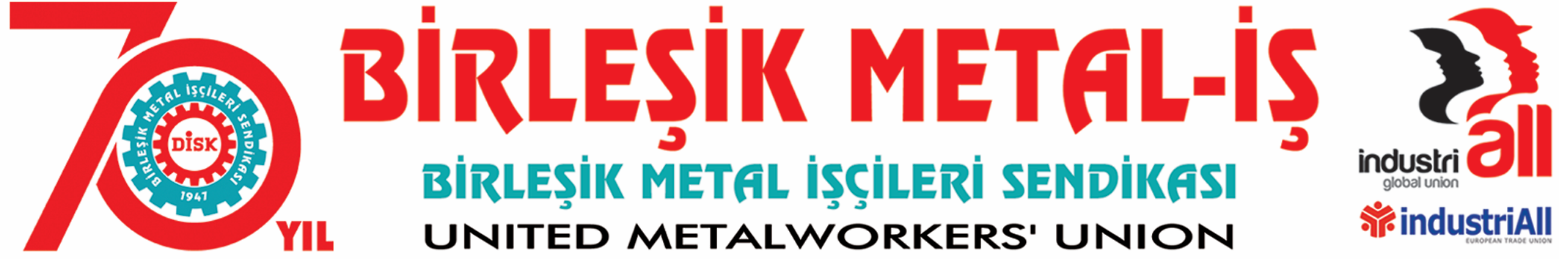 BASIN BÜLTENİ
14.07.2017Darbelerden en büyük zararı gören emekçiler olarak 
darbeleri lanetliyoruzGeçen yılın 15 Temmuz günündeki hain darbe girişiminin yıldönümünde, darbeleri, darbecileri ve darbeleri fırsat bilerek bundan fayda sağlamak isteyenleri tüm kamuoyu önünde o gün şiddetle lanetlemiştik, bu gün de bir kez daha lanetliyoruz.Bu vesileyle bu darbeyi planlayan şarlatanları geri püskürtmek adına canlarını ortaya koyan güvenlik güçlerimizi ve tüm vatandaşlarımızı saygı ve rahmetle anarken başta yakınları olmak üzere tüm halkımıza bir kez daha baş sağlığı diliyor ve geçmiş olsun diyoruz. Kapitalist sömürücülerin ve emperyalizmin emekçi halklar üzerindeki oyunları ve bu oyunlara çeşitli adlar ve etiketlerle alet olanların hain emelleri bazen terör bazen baskı ve zulüm bazen ise bir darbe olarak ortaya çıktığını en iyi bilenler bu ülkenin emekçileridir.Darbe girişiminin, Amerikan emperyalizminin bölgemizi ve ülkemizi istikrarsızlaştırmak, uluslararası sermayenin çıkarları doğrultusunda yeniden biçimlendirmek projesinin bir ayağı olarak gerçekleştirildiği herkesin malumudur.Tüm darbelerde olduğu gibi bu darbede de halkın iradesi yok sayılmak istenmiştir.Bu darbe girişimi ile bu ülkede yaşayan biz emekçilerin hiçbir ayrım gözetmeksizin barış ve kardeşlik içinde bir arada yaşama arzusunun harcı olan bağımsızlık, laiklik, demokrasi, sosyal hukuk gibi ülkemizin en temel değerleri yok edilmek istenmiştir. Ancak bu hain ve düşmanca girişim yine halkımızın kararlı direnişiyle geri püskürtülerek demokrasi tarihimiz açısından önemli bir adımın atılmasına vesile olmuştur. Umuyor ve diliyoruz ki bu direniş aynı zamanda bundan sonraki benzer girişimler için de caydırıcı bir örnek teşkil edecektir.Diğer yandan asla unutmamamız gereken ve hepimizin üzerinde hassasiyetle durması gereken bir önemli konu da darbelerden kaçarken bir başka hukuksuzluğa ve özgürlükleri engelleyici tutum ve davranışların tuzağına düşmemektir.Zira darbe her şeyden önce hukukun askıya alınması ve hukuksuzluğun hüküm sürmesi anlamına da gelir. Oysa hukuk herkes için gereklidir ve herkes hukuk önünde eşit haklara sahip olmak durumundadır.Bu nedenle darbe girişiminde bulunan herkes hiçbir ayrım yapılmaksızın yargı önüne çıkartılarak hızla ve adil bir şekilde yargılanmalıdır. Darbecilerin takibi, yargılanması ve infazı asla cadı avına dönüşmemeli ve yeni bir hukuk dışı ortam yaratılmasına asla müsaade edilmemelidir.Darbe karşıtlığı ve darbecilere karşı verilen mücadele haksızlığa uğrayan, sömürülen ve bunu telafi etmek için yasal yollardan hakkını arayan insanları, başta emekçiler olmak üzere haklarını aramalarına engel olmamalıdır.Amacı dışında OHAL uygulamaları, kanun hükmünde kararnamelerle tüm muhaliflere yönelik tutum almalar ve bunların yanında Sendikal örgütlenme sırasında işten çıkarlan işçilerin giderek artması ve özellikle son bir yılda yasaklanan grevler ne yazık ki kamuoyunun vicdanında derin yaralar açmıştır. Bu durum darbecilere karşı verilen mücadelenin sermayenin işine yaradığı ve onlar için bir fırsatçılığa dönüştüğü fikrinin yaygınlaşmasına sebep olmuştur.  Geçen bir yıl süresince bu hain girişimin uzantıları, siyasi ayağı, bağlantıları ve arkasındaki güçler hala tam olarak ortaya çıkartılamamış ve kamuoyu bu anlamıyla tatmin edilememiştir.Biz darbe yandaşları ve hukuk düşmanlarının açığa çıkarılarak en kısa zamanda yargılanmasını, suçsuz ve masum insanların zan altında kalmaktan kurtarılmasını temenni ediyoruz.Aynı geçen yıl darbe girişimi sonrası yaptığımız açıklamanın sonunda belirttiğimiz gibi aradan geçen bir yılın sonunda sözlerimizi yine aynı cümlelerle tamamlamayı kararlılığımızın bir göstergesi olarak uygun görüyoruz; Dişimizle tırnağımızla kazıyarak var ettiğimiz ülkemizin bütünlüğünü, Cumhuriyeti ve değerlerini darbecilerden, diktatörlerden 15 Temmuz öncesi olduğu gibi devlet kademelerine bilinçli bir şekilde yerleştirilen tarikat ve dinci şarlatanlardan koruyacağız. Bugüne kadar olduğu gibi bundan böyle de demokratik, bağımsız, laik, sosyal hukuk devletini yeniden ve daha güçlü inşa etmek için gereken her mücadeleyi vereceğimizden kimsenin kuşkusu olmasın.Biz zalime isminden veya cisminden dolayı değil zulmünden dolayı karşı duruyoruz ve karşı durmaya da devam edeceğiz.BİRLEŞİK METAL-İŞ SENDİKASI
Genel Yönetim Kurulu